§201.  Information regarding racial impact statements1.  Definitions.  As used in this chapter, unless the context otherwise indicates, the following terms have the following meanings.A.  "Legislative committee" means a joint standing committee of the Legislature, a joint select committee of the Legislature, a task force, commission or council or any other committee established by the Legislature and composed wholly or partly of Legislators for the purpose of conducting legislative business.    [PL 2021, c. 21, §1 (NEW).]B.  "Racial impact statement" means an assessment of the potential impact that legislation could have on historically disadvantaged racial populations.  [PL 2021, c. 21, §1 (NEW).]C.  "State agency" means a state department, agency, office, board or commission or a quasi-independent agency, board, commission, authority or institution.  [PL 2021, c. 21, §1 (NEW).][PL 2021, c. 21, §1 (NEW).]2.  Racial impact statement information.  Upon the request of a legislative committee, a commissioner or director of a state agency or the commissioner's or director's designee shall provide to that legislative committee data, analysis and other information within the agency's possession necessary for the Legislature to prepare a racial impact statement for legislation before that legislative committee or legislation being prepared by that legislative committee.  The racial impact statement information must be provided in a timely manner.[PL 2021, c. 21, §1 (NEW).]SECTION HISTORYPL 2021, c. 21, §1 (NEW). The State of Maine claims a copyright in its codified statutes. If you intend to republish this material, we require that you include the following disclaimer in your publication:All copyrights and other rights to statutory text are reserved by the State of Maine. The text included in this publication reflects changes made through the First Regular and First Special Session of the 131st Maine Legislature and is current through November 1. 2023
                    . The text is subject to change without notice. It is a version that has not been officially certified by the Secretary of State. Refer to the Maine Revised Statutes Annotated and supplements for certified text.
                The Office of the Revisor of Statutes also requests that you send us one copy of any statutory publication you may produce. Our goal is not to restrict publishing activity, but to keep track of who is publishing what, to identify any needless duplication and to preserve the State's copyright rights.PLEASE NOTE: The Revisor's Office cannot perform research for or provide legal advice or interpretation of Maine law to the public. If you need legal assistance, please contact a qualified attorney.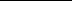 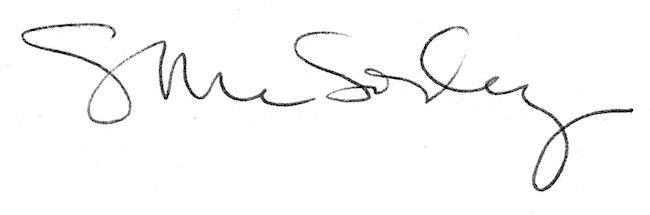 